内蒙古自治区镍钴矿股权转让项目简    介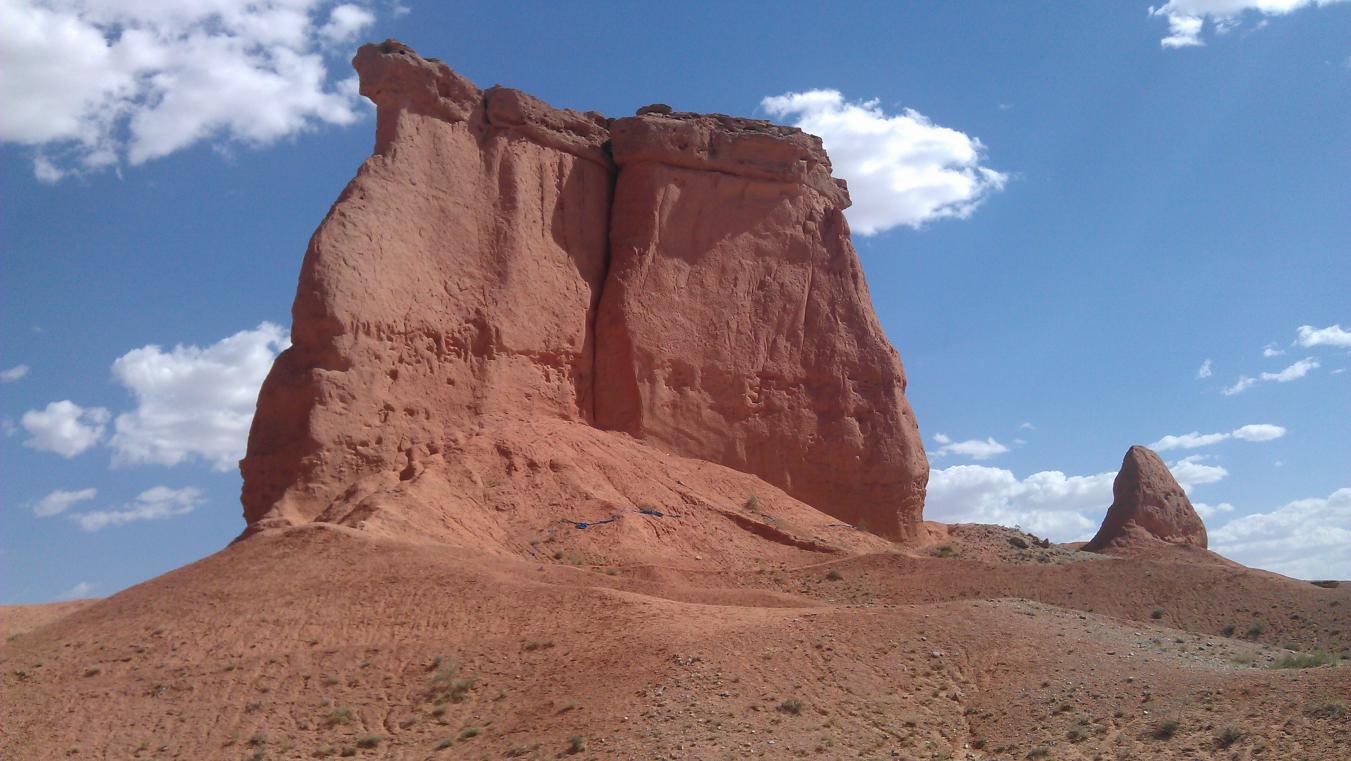 G104内蒙古某镍钴矿项目公司股权转让信息更新日期：2018年3月12日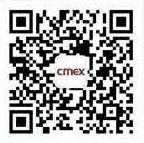 交易所微信公众号申请人名称申请人名称西藏某投资有限公司西藏某投资有限公司西藏某投资有限公司西藏某投资有限公司西藏某投资有限公司申请人所在地申请人所在地申请人所在地西藏西藏标的企业名称标的企业名称内蒙古某矿业股份有限公司内蒙古某矿业股份有限公司内蒙古某矿业股份有限公司内蒙古某矿业股份有限公司内蒙古某矿业股份有限公司项目所在地项目所在地项目所在地内蒙古内蒙古挂牌期限挂牌期限12个月12个月12个月12个月12个月转让股权比例转让股权比例转让股权比例49%49%一、标的企业简况一、标的企业简况一、标的企业简况一、标的企业简况一、标的企业简况一、标的企业简况一、标的企业简况一、标的企业简况一、标的企业简况一、标的企业简况一、标的企业简况一、标的企业简况标的企业名 称内蒙古某矿业股份有限公司内蒙古某矿业股份有限公司内蒙古某矿业股份有限公司内蒙古某矿业股份有限公司内蒙古某矿业股份有限公司内蒙古某矿业股份有限公司内蒙古某矿业股份有限公司内蒙古某矿业股份有限公司内蒙古某矿业股份有限公司内蒙古某矿业股份有限公司内蒙古某矿业股份有限公司标的企业基本情况注册地址注册地址注册地址注册地址内蒙古巴彦淖尔市内蒙古巴彦淖尔市内蒙古巴彦淖尔市内蒙古巴彦淖尔市内蒙古巴彦淖尔市内蒙古巴彦淖尔市内蒙古巴彦淖尔市标的企业基本情况成立时间成立时间成立时间成立时间2011年10月10日2011年10月10日所属行业所属行业所属行业矿业矿业标的企业基本情况注册资本注册资本注册资本注册资本3000万元3000万元实收资本实收资本实收资本3000万元3000万元标的企业基本情况经济类型经济类型经济类型经济类型股份制股份制公司类型公司类型公司类型股份有限公司股份有限公司标的企业基本情况经营范围经营范围经营范围矿产品销售（除控制品外）矿产品销售（除控制品外）矿产品销售（除控制品外）矿产品销售（除控制品外）矿产品销售（除控制品外）矿产品销售（除控制品外）矿产品销售（除控制品外）矿产品销售（除控制品外）标的企业股权结构股东名称股东名称股东名称股东名称股东名称股东名称股东名称股东名称持股比例持股比例持股比例标的企业股权结构1、内蒙古某勘查开发有限责任公司1、内蒙古某勘查开发有限责任公司1、内蒙古某勘查开发有限责任公司1、内蒙古某勘查开发有限责任公司1、内蒙古某勘查开发有限责任公司1、内蒙古某勘查开发有限责任公司1、内蒙古某勘查开发有限责任公司1、内蒙古某勘查开发有限责任公司51%51%51%标的企业股权结构2、西藏某投资有限公司2、西藏某投资有限公司2、西藏某投资有限公司2、西藏某投资有限公司2、西藏某投资有限公司2、西藏某投资有限公司2、西藏某投资有限公司2、西藏某投资有限公司49%49%49%二、矿业权简况二、矿业权简况二、矿业权简况二、矿业权简况二、矿业权简况二、矿业权简况二、矿业权简况二、矿业权简况二、矿业权简况二、矿业权简况二、矿业权简况二、矿业权简况（一）探矿权信息（一）探矿权信息（一）探矿权信息（一）探矿权信息（一）探矿权信息（一）探矿权信息（一）探矿权信息（一）探矿权信息（一）探矿权信息（一）探矿权信息（一）探矿权信息（一）探矿权信息主要矿种主要矿种主要矿种镍，伴生钴镍，伴生钴镍，伴生钴勘查面积勘查面积11.44平方公里11.44平方公里11.44平方公里11.44平方公里工作阶段工作阶段工作阶段勘探（探转采）勘探（探转采）勘探（探转采）取得方式取得方式合作勘查合作勘查合作勘查合作勘查资源量/储量资源量/储量资源量/储量镍金属量（121b+122b+333，已备案）镍金属量（121b+122b+333，已备案）镍金属量（121b+122b+333，已备案）80149.94t80149.94t平均品位平均品位平均品位0.39%资源量/储量资源量/储量资源量/储量镍金属量（333，首采勘探区以外）镍金属量（333，首采勘探区以外）镍金属量（333，首采勘探区以外）9232.51t9232.51t平均品位平均品位平均品位0.36%资源量/储量资源量/储量资源量/储量钴金属量（121b+122b+333，已备案）钴金属量（121b+122b+333，已备案）钴金属量（121b+122b+333，已备案）4005.42t4005.42t平均品位平均品位平均品位0.019%资源量/储量资源量/储量资源量/储量钴金属量（333，首采勘探区以外）钴金属量（333，首采勘探区以外）钴金属量（333，首采勘探区以外）431.67t431.67t平均品位平均品位平均品位0.18%已提交主要文件已提交主要文件已提交主要文件1、探矿权证：9.02平方公里1、探矿权证：9.02平方公里1、探矿权证：9.02平方公里1、探矿权证：9.02平方公里1、探矿权证：9.02平方公里1、探矿权证：9.02平方公里1、探矿权证：9.02平方公里1、探矿权证：9.02平方公里1、探矿权证：9.02平方公里已提交主要文件已提交主要文件已提交主要文件2、采矿权证：2.4255平方公里2、采矿权证：2.4255平方公里2、采矿权证：2.4255平方公里2、采矿权证：2.4255平方公里2、采矿权证：2.4255平方公里2、采矿权证：2.4255平方公里2、采矿权证：2.4255平方公里2、采矿权证：2.4255平方公里2、采矿权证：2.4255平方公里已提交主要文件已提交主要文件已提交主要文件3、项目勘探报告，已通过储量评审中心评审，并经国土资源厅备案。3、项目勘探报告，已通过储量评审中心评审，并经国土资源厅备案。3、项目勘探报告，已通过储量评审中心评审，并经国土资源厅备案。3、项目勘探报告，已通过储量评审中心评审，并经国土资源厅备案。3、项目勘探报告，已通过储量评审中心评审，并经国土资源厅备案。3、项目勘探报告，已通过储量评审中心评审，并经国土资源厅备案。3、项目勘探报告，已通过储量评审中心评审，并经国土资源厅备案。3、项目勘探报告，已通过储量评审中心评审，并经国土资源厅备案。3、项目勘探报告，已通过储量评审中心评审，并经国土资源厅备案。已提交主要文件已提交主要文件已提交主要文件4、项目划定矿区范围批复，矿区面积约2.4255km2。4、项目划定矿区范围批复，矿区面积约2.4255km2。4、项目划定矿区范围批复，矿区面积约2.4255km2。4、项目划定矿区范围批复，矿区面积约2.4255km2。4、项目划定矿区范围批复，矿区面积约2.4255km2。4、项目划定矿区范围批复，矿区面积约2.4255km2。4、项目划定矿区范围批复，矿区面积约2.4255km2。4、项目划定矿区范围批复，矿区面积约2.4255km2。4、项目划定矿区范围批复，矿区面积约2.4255km2。已提交主要文件已提交主要文件已提交主要文件5、项目矿产资源开发利用方案，已通过评审。5、项目矿产资源开发利用方案，已通过评审。5、项目矿产资源开发利用方案，已通过评审。5、项目矿产资源开发利用方案，已通过评审。5、项目矿产资源开发利用方案，已通过评审。5、项目矿产资源开发利用方案，已通过评审。5、项目矿产资源开发利用方案，已通过评审。5、项目矿产资源开发利用方案，已通过评审。5、项目矿产资源开发利用方案，已通过评审。已提交主要文件已提交主要文件已提交主要文件6、项目矿山地质环境方案，已通过审查。6、项目矿山地质环境方案，已通过审查。6、项目矿山地质环境方案，已通过审查。6、项目矿山地质环境方案，已通过审查。6、项目矿山地质环境方案，已通过审查。6、项目矿山地质环境方案，已通过审查。6、项目矿山地质环境方案，已通过审查。6、项目矿山地质环境方案，已通过审查。6、项目矿山地质环境方案，已通过审查。已提交主要文件已提交主要文件已提交主要文件7、项目环境影响评价报告，已获得批复。7、项目环境影响评价报告，已获得批复。7、项目环境影响评价报告，已获得批复。7、项目环境影响评价报告，已获得批复。7、项目环境影响评价报告，已获得批复。7、项目环境影响评价报告，已获得批复。7、项目环境影响评价报告，已获得批复。7、项目环境影响评价报告，已获得批复。7、项目环境影响评价报告，已获得批复。已提交主要文件已提交主要文件已提交主要文件8、已签订矿山地质环境治理责任书，缴纳了首期矿山环境治理保证金。8、已签订矿山地质环境治理责任书，缴纳了首期矿山环境治理保证金。8、已签订矿山地质环境治理责任书，缴纳了首期矿山环境治理保证金。8、已签订矿山地质环境治理责任书，缴纳了首期矿山环境治理保证金。8、已签订矿山地质环境治理责任书，缴纳了首期矿山环境治理保证金。8、已签订矿山地质环境治理责任书，缴纳了首期矿山环境治理保证金。8、已签订矿山地质环境治理责任书，缴纳了首期矿山环境治理保证金。8、已签订矿山地质环境治理责任书，缴纳了首期矿山环境治理保证金。8、已签订矿山地质环境治理责任书，缴纳了首期矿山环境治理保证金。三、交易条件与受让方资格条件三、交易条件与受让方资格条件三、交易条件与受让方资格条件三、交易条件与受让方资格条件三、交易条件与受让方资格条件三、交易条件与受让方资格条件三、交易条件与受让方资格条件三、交易条件与受让方资格条件三、交易条件与受让方资格条件三、交易条件与受让方资格条件三、交易条件与受让方资格条件三、交易条件与受让方资格条件交易条件转让价格转让价格转让价格转让价格人民币4亿元人民币4亿元可否议价可否议价可否议价是是交易条件支付方式支付方式支付方式支付方式优先选择一次性支付，其他方式可议。优先选择一次性支付，其他方式可议。优先选择一次性支付，其他方式可议。优先选择一次性支付，其他方式可议。优先选择一次性支付，其他方式可议。优先选择一次性支付，其他方式可议。优先选择一次性支付，其他方式可议。交易条件与转让相关的其他条件与转让相关的其他条件与转让相关的其他条件与转让相关的其他条件如果意向受让方需要控股内蒙古某矿业股份有限公司，另一股东“内蒙古某勘查开发有限责任公司”原则上同意出让部分或全部股权，具体方式可议，以保证潜在受让方控股的要求。如果意向受让方需要控股内蒙古某矿业股份有限公司，另一股东“内蒙古某勘查开发有限责任公司”原则上同意出让部分或全部股权，具体方式可议，以保证潜在受让方控股的要求。如果意向受让方需要控股内蒙古某矿业股份有限公司，另一股东“内蒙古某勘查开发有限责任公司”原则上同意出让部分或全部股权，具体方式可议，以保证潜在受让方控股的要求。如果意向受让方需要控股内蒙古某矿业股份有限公司，另一股东“内蒙古某勘查开发有限责任公司”原则上同意出让部分或全部股权，具体方式可议，以保证潜在受让方控股的要求。如果意向受让方需要控股内蒙古某矿业股份有限公司，另一股东“内蒙古某勘查开发有限责任公司”原则上同意出让部分或全部股权，具体方式可议，以保证潜在受让方控股的要求。如果意向受让方需要控股内蒙古某矿业股份有限公司，另一股东“内蒙古某勘查开发有限责任公司”原则上同意出让部分或全部股权，具体方式可议，以保证潜在受让方控股的要求。如果意向受让方需要控股内蒙古某矿业股份有限公司，另一股东“内蒙古某勘查开发有限责任公司”原则上同意出让部分或全部股权，具体方式可议，以保证潜在受让方控股的要求。受让方资格条件无无无无无无无无无无无四、项目简介四、项目简介四、项目简介四、项目简介四、项目简介四、项目简介四、项目简介四、项目简介四、项目简介四、项目简介四、项目简介四、项目简介概况：《内蒙古自治区某铁多金属地质勘探》（11.44 km2）探矿权属于内蒙古某矿业股份有限公司（以下简称“内蒙公司”），该项目是内蒙公司唯一拥有的探矿权，目前已进入探转采阶段。内蒙公司于2011年10月成立，股权结构：内蒙古某勘查开发有限责任公司占51%股份，西藏某投资有限公司占49%股份。项目位置：矿区位于内蒙古巴彦淖尔市，距离内蒙古第二大口岸干其毛都（国家级口岸）50km。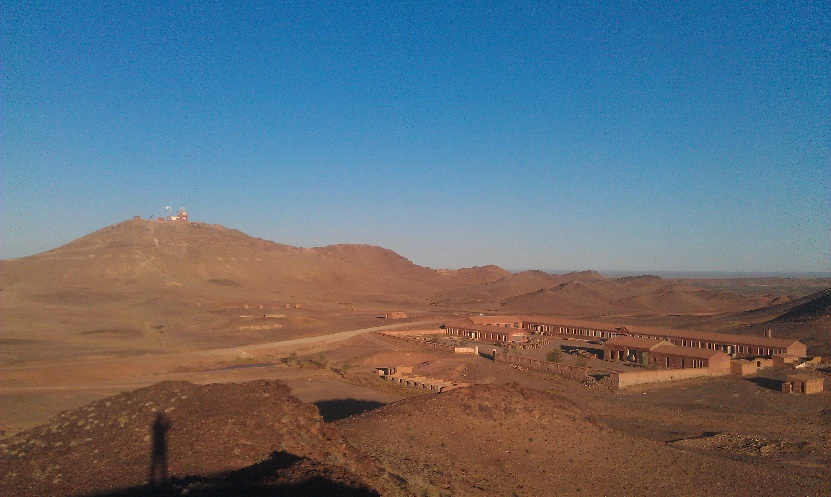 矿区南距东西向的国防公路约0.6km，向南距巴音前达门苏木约75km，东距海(海流图)-干(干其毛都口岸)省道S212公路约40km，其间有沙石国防路相通，交通便利。干其毛都口岸拥有两条铁路，一条为国家投资建设的西甘铁路（全长240公里的新建西甘铁路，南起包兰线的西小召站，北至中蒙边境甘其毛都口岸）；另一条为神华投资建设的甘泉铁路（甘泉铁路南起神华包神铁路万水泉南站，向西沿阴山山脉经巴彦淖尔市海流图镇、川井苏木到甘其毛都口岸，全长354公里）。2016年正在建设242国道甘临一级公路是国家规划的甘其毛都——广西钦州新增“纵十四”国道的重要组成部分，2018年建成后矿区交通将更加快捷。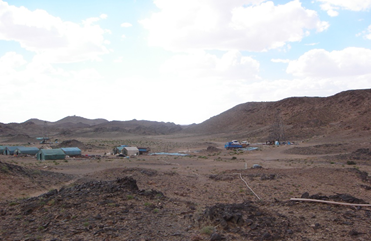 截止2014年6月30日，该项目勘探区探明并完成储量备案的Ni金属量80149.94t，Ni平均品位0.39%，伴生Co金属量4005.42t，Co平均品位0.019%。2012年-2014年完成了备用水源地12眼深水井施工，日出水量约3000吨。2014年内蒙古某勘查开发院还在该项目首采勘探区以外区域，探明储量（金属量）：镍9232.513吨，钴431.67吨（伴生）。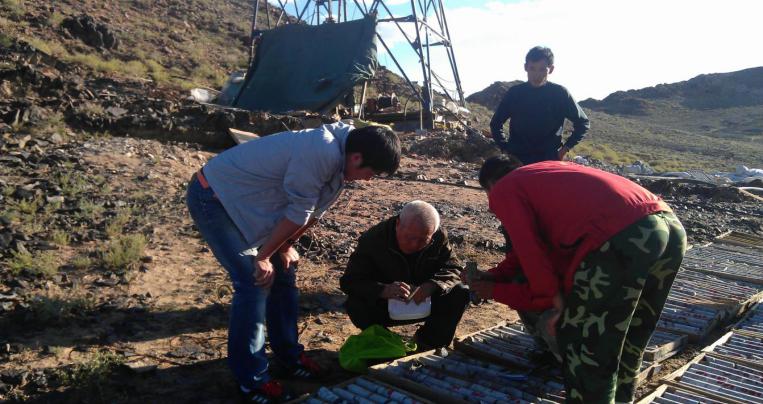 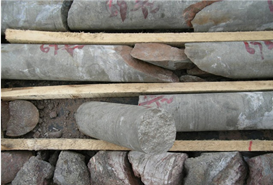 该项目矿区所在地区镍钴矿成矿母岩为超基性岩，而蛇纹岩主要是超基性岩受低-中温热液交代作用，使原岩中的橄榄石和辉石发生蛇纹石化所形成的，矿物成分比较简单。在该区域探明的厚大体蛇纹岩储量估计超过10000万吨，其中该镍矿项目矿区估算储量约2000万吨。蛇纹岩氧化镁（化验平均含量为41.89%）和二氧化硅（化验平均含量为35.81%）的含量非常丰富，其下游产品主要有耐火材料、建筑装饰材料、化肥、医药、提炼金属镁、雕刻材料、铸石或石棉的辅助材料和冶金熔剂原料等。蛇纹岩作为该矿区镍矿矿体围岩，建设和开采时必然产生大量蛇纹岩矿石，低端为初级利用耐火材料和冶炼溶剂，综合分析矿山在建设、开采过程中形成大量蛇纹岩矿石，只需进行简单的破碎、筛选工艺就能满足钢铁企业炼钢溶剂的需要，再考虑到装卸、运输、税收等成本后，其净利润约80-100元/吨，这样既减少了矿渣占用场地还可以大大的降低镍矿采矿成本。高端综合利用目前主要是生产高纯氧化镁、白炭黑、草酸盐铁、镍精矿。因此对蛇纹岩的综合开发利用对该矿区经济效益是非常有利的补充。目前该项目的进展情况：1、2014年7月由内蒙古某勘查开发院编制完成该项目勘探报告。该地质报告已由内蒙古自治区矿产资源储量评审中心评审通过，并在内蒙古自治区国土资源厅备案。2016年9月5日，内蒙古自治区国土资源厅批复了该项目划定矿区范围申请，矿区面积约2.4255km2。2、该项目矿产资源开发利用方案已于2016年9月28日通过评审。（1）该项目矿山规模：资源储量(矿石量)为1847.95×104t，Ni金属量71560.60t，Ni的平均品位0.39%；伴生元素钴的矿石量为1847.95×104t，Co金属量3577.92t，Co平均品位0.019%。首期开采资源储量为465.23×104t，采用资源储量（矿石量）为419.06×104t。（2）开发利用方案审定意见为：根据矿床地质特征和地质勘查程度，推荐矿山建设规模为采选矿石量45万t/a(1500t/d)，年工作日300天，矿山总服务年限为39.28年，首采区服务年限为8.91年。3、2017年2月21日，该项目矿山地质环境方案通过了所在地政府国土主管部门审查。2017年3月16日，当地市政府环保局组织专家对该项目环境影响报告进行了评审，并于2017年5月15日取得了批复。4、2017年6月6日，签订了矿山地质环境治理责任书，并缴纳首期矿山环境治理保证金。5、2018年2月8日取得《采矿证》，开发矿种：镍、钴矿，生产规模：45万吨/年，采矿证矿区面积：2.4255平方公里，探矿证面积9.02平方公里。6、现已完成项目建设用地规划预审，取得采矿证后，即可进行项目立项、建设用地审批事宜，该项目已经列为当地政府2018年度重点工业项目。概况：《内蒙古自治区某铁多金属地质勘探》（11.44 km2）探矿权属于内蒙古某矿业股份有限公司（以下简称“内蒙公司”），该项目是内蒙公司唯一拥有的探矿权，目前已进入探转采阶段。内蒙公司于2011年10月成立，股权结构：内蒙古某勘查开发有限责任公司占51%股份，西藏某投资有限公司占49%股份。项目位置：矿区位于内蒙古巴彦淖尔市，距离内蒙古第二大口岸干其毛都（国家级口岸）50km。矿区南距东西向的国防公路约0.6km，向南距巴音前达门苏木约75km，东距海(海流图)-干(干其毛都口岸)省道S212公路约40km，其间有沙石国防路相通，交通便利。干其毛都口岸拥有两条铁路，一条为国家投资建设的西甘铁路（全长240公里的新建西甘铁路，南起包兰线的西小召站，北至中蒙边境甘其毛都口岸）；另一条为神华投资建设的甘泉铁路（甘泉铁路南起神华包神铁路万水泉南站，向西沿阴山山脉经巴彦淖尔市海流图镇、川井苏木到甘其毛都口岸，全长354公里）。2016年正在建设242国道甘临一级公路是国家规划的甘其毛都——广西钦州新增“纵十四”国道的重要组成部分，2018年建成后矿区交通将更加快捷。截止2014年6月30日，该项目勘探区探明并完成储量备案的Ni金属量80149.94t，Ni平均品位0.39%，伴生Co金属量4005.42t，Co平均品位0.019%。2012年-2014年完成了备用水源地12眼深水井施工，日出水量约3000吨。2014年内蒙古某勘查开发院还在该项目首采勘探区以外区域，探明储量（金属量）：镍9232.513吨，钴431.67吨（伴生）。该项目矿区所在地区镍钴矿成矿母岩为超基性岩，而蛇纹岩主要是超基性岩受低-中温热液交代作用，使原岩中的橄榄石和辉石发生蛇纹石化所形成的，矿物成分比较简单。在该区域探明的厚大体蛇纹岩储量估计超过10000万吨，其中该镍矿项目矿区估算储量约2000万吨。蛇纹岩氧化镁（化验平均含量为41.89%）和二氧化硅（化验平均含量为35.81%）的含量非常丰富，其下游产品主要有耐火材料、建筑装饰材料、化肥、医药、提炼金属镁、雕刻材料、铸石或石棉的辅助材料和冶金熔剂原料等。蛇纹岩作为该矿区镍矿矿体围岩，建设和开采时必然产生大量蛇纹岩矿石，低端为初级利用耐火材料和冶炼溶剂，综合分析矿山在建设、开采过程中形成大量蛇纹岩矿石，只需进行简单的破碎、筛选工艺就能满足钢铁企业炼钢溶剂的需要，再考虑到装卸、运输、税收等成本后，其净利润约80-100元/吨，这样既减少了矿渣占用场地还可以大大的降低镍矿采矿成本。高端综合利用目前主要是生产高纯氧化镁、白炭黑、草酸盐铁、镍精矿。因此对蛇纹岩的综合开发利用对该矿区经济效益是非常有利的补充。目前该项目的进展情况：1、2014年7月由内蒙古某勘查开发院编制完成该项目勘探报告。该地质报告已由内蒙古自治区矿产资源储量评审中心评审通过，并在内蒙古自治区国土资源厅备案。2016年9月5日，内蒙古自治区国土资源厅批复了该项目划定矿区范围申请，矿区面积约2.4255km2。2、该项目矿产资源开发利用方案已于2016年9月28日通过评审。（1）该项目矿山规模：资源储量(矿石量)为1847.95×104t，Ni金属量71560.60t，Ni的平均品位0.39%；伴生元素钴的矿石量为1847.95×104t，Co金属量3577.92t，Co平均品位0.019%。首期开采资源储量为465.23×104t，采用资源储量（矿石量）为419.06×104t。（2）开发利用方案审定意见为：根据矿床地质特征和地质勘查程度，推荐矿山建设规模为采选矿石量45万t/a(1500t/d)，年工作日300天，矿山总服务年限为39.28年，首采区服务年限为8.91年。3、2017年2月21日，该项目矿山地质环境方案通过了所在地政府国土主管部门审查。2017年3月16日，当地市政府环保局组织专家对该项目环境影响报告进行了评审，并于2017年5月15日取得了批复。4、2017年6月6日，签订了矿山地质环境治理责任书，并缴纳首期矿山环境治理保证金。5、2018年2月8日取得《采矿证》，开发矿种：镍、钴矿，生产规模：45万吨/年，采矿证矿区面积：2.4255平方公里，探矿证面积9.02平方公里。6、现已完成项目建设用地规划预审，取得采矿证后，即可进行项目立项、建设用地审批事宜，该项目已经列为当地政府2018年度重点工业项目。概况：《内蒙古自治区某铁多金属地质勘探》（11.44 km2）探矿权属于内蒙古某矿业股份有限公司（以下简称“内蒙公司”），该项目是内蒙公司唯一拥有的探矿权，目前已进入探转采阶段。内蒙公司于2011年10月成立，股权结构：内蒙古某勘查开发有限责任公司占51%股份，西藏某投资有限公司占49%股份。项目位置：矿区位于内蒙古巴彦淖尔市，距离内蒙古第二大口岸干其毛都（国家级口岸）50km。矿区南距东西向的国防公路约0.6km，向南距巴音前达门苏木约75km，东距海(海流图)-干(干其毛都口岸)省道S212公路约40km，其间有沙石国防路相通，交通便利。干其毛都口岸拥有两条铁路，一条为国家投资建设的西甘铁路（全长240公里的新建西甘铁路，南起包兰线的西小召站，北至中蒙边境甘其毛都口岸）；另一条为神华投资建设的甘泉铁路（甘泉铁路南起神华包神铁路万水泉南站，向西沿阴山山脉经巴彦淖尔市海流图镇、川井苏木到甘其毛都口岸，全长354公里）。2016年正在建设242国道甘临一级公路是国家规划的甘其毛都——广西钦州新增“纵十四”国道的重要组成部分，2018年建成后矿区交通将更加快捷。截止2014年6月30日，该项目勘探区探明并完成储量备案的Ni金属量80149.94t，Ni平均品位0.39%，伴生Co金属量4005.42t，Co平均品位0.019%。2012年-2014年完成了备用水源地12眼深水井施工，日出水量约3000吨。2014年内蒙古某勘查开发院还在该项目首采勘探区以外区域，探明储量（金属量）：镍9232.513吨，钴431.67吨（伴生）。该项目矿区所在地区镍钴矿成矿母岩为超基性岩，而蛇纹岩主要是超基性岩受低-中温热液交代作用，使原岩中的橄榄石和辉石发生蛇纹石化所形成的，矿物成分比较简单。在该区域探明的厚大体蛇纹岩储量估计超过10000万吨，其中该镍矿项目矿区估算储量约2000万吨。蛇纹岩氧化镁（化验平均含量为41.89%）和二氧化硅（化验平均含量为35.81%）的含量非常丰富，其下游产品主要有耐火材料、建筑装饰材料、化肥、医药、提炼金属镁、雕刻材料、铸石或石棉的辅助材料和冶金熔剂原料等。蛇纹岩作为该矿区镍矿矿体围岩，建设和开采时必然产生大量蛇纹岩矿石，低端为初级利用耐火材料和冶炼溶剂，综合分析矿山在建设、开采过程中形成大量蛇纹岩矿石，只需进行简单的破碎、筛选工艺就能满足钢铁企业炼钢溶剂的需要，再考虑到装卸、运输、税收等成本后，其净利润约80-100元/吨，这样既减少了矿渣占用场地还可以大大的降低镍矿采矿成本。高端综合利用目前主要是生产高纯氧化镁、白炭黑、草酸盐铁、镍精矿。因此对蛇纹岩的综合开发利用对该矿区经济效益是非常有利的补充。目前该项目的进展情况：1、2014年7月由内蒙古某勘查开发院编制完成该项目勘探报告。该地质报告已由内蒙古自治区矿产资源储量评审中心评审通过，并在内蒙古自治区国土资源厅备案。2016年9月5日，内蒙古自治区国土资源厅批复了该项目划定矿区范围申请，矿区面积约2.4255km2。2、该项目矿产资源开发利用方案已于2016年9月28日通过评审。（1）该项目矿山规模：资源储量(矿石量)为1847.95×104t，Ni金属量71560.60t，Ni的平均品位0.39%；伴生元素钴的矿石量为1847.95×104t，Co金属量3577.92t，Co平均品位0.019%。首期开采资源储量为465.23×104t，采用资源储量（矿石量）为419.06×104t。（2）开发利用方案审定意见为：根据矿床地质特征和地质勘查程度，推荐矿山建设规模为采选矿石量45万t/a(1500t/d)，年工作日300天，矿山总服务年限为39.28年，首采区服务年限为8.91年。3、2017年2月21日，该项目矿山地质环境方案通过了所在地政府国土主管部门审查。2017年3月16日，当地市政府环保局组织专家对该项目环境影响报告进行了评审，并于2017年5月15日取得了批复。4、2017年6月6日，签订了矿山地质环境治理责任书，并缴纳首期矿山环境治理保证金。5、2018年2月8日取得《采矿证》，开发矿种：镍、钴矿，生产规模：45万吨/年，采矿证矿区面积：2.4255平方公里，探矿证面积9.02平方公里。6、现已完成项目建设用地规划预审，取得采矿证后，即可进行项目立项、建设用地审批事宜，该项目已经列为当地政府2018年度重点工业项目。概况：《内蒙古自治区某铁多金属地质勘探》（11.44 km2）探矿权属于内蒙古某矿业股份有限公司（以下简称“内蒙公司”），该项目是内蒙公司唯一拥有的探矿权，目前已进入探转采阶段。内蒙公司于2011年10月成立，股权结构：内蒙古某勘查开发有限责任公司占51%股份，西藏某投资有限公司占49%股份。项目位置：矿区位于内蒙古巴彦淖尔市，距离内蒙古第二大口岸干其毛都（国家级口岸）50km。矿区南距东西向的国防公路约0.6km，向南距巴音前达门苏木约75km，东距海(海流图)-干(干其毛都口岸)省道S212公路约40km，其间有沙石国防路相通，交通便利。干其毛都口岸拥有两条铁路，一条为国家投资建设的西甘铁路（全长240公里的新建西甘铁路，南起包兰线的西小召站，北至中蒙边境甘其毛都口岸）；另一条为神华投资建设的甘泉铁路（甘泉铁路南起神华包神铁路万水泉南站，向西沿阴山山脉经巴彦淖尔市海流图镇、川井苏木到甘其毛都口岸，全长354公里）。2016年正在建设242国道甘临一级公路是国家规划的甘其毛都——广西钦州新增“纵十四”国道的重要组成部分，2018年建成后矿区交通将更加快捷。截止2014年6月30日，该项目勘探区探明并完成储量备案的Ni金属量80149.94t，Ni平均品位0.39%，伴生Co金属量4005.42t，Co平均品位0.019%。2012年-2014年完成了备用水源地12眼深水井施工，日出水量约3000吨。2014年内蒙古某勘查开发院还在该项目首采勘探区以外区域，探明储量（金属量）：镍9232.513吨，钴431.67吨（伴生）。该项目矿区所在地区镍钴矿成矿母岩为超基性岩，而蛇纹岩主要是超基性岩受低-中温热液交代作用，使原岩中的橄榄石和辉石发生蛇纹石化所形成的，矿物成分比较简单。在该区域探明的厚大体蛇纹岩储量估计超过10000万吨，其中该镍矿项目矿区估算储量约2000万吨。蛇纹岩氧化镁（化验平均含量为41.89%）和二氧化硅（化验平均含量为35.81%）的含量非常丰富，其下游产品主要有耐火材料、建筑装饰材料、化肥、医药、提炼金属镁、雕刻材料、铸石或石棉的辅助材料和冶金熔剂原料等。蛇纹岩作为该矿区镍矿矿体围岩，建设和开采时必然产生大量蛇纹岩矿石，低端为初级利用耐火材料和冶炼溶剂，综合分析矿山在建设、开采过程中形成大量蛇纹岩矿石，只需进行简单的破碎、筛选工艺就能满足钢铁企业炼钢溶剂的需要，再考虑到装卸、运输、税收等成本后，其净利润约80-100元/吨，这样既减少了矿渣占用场地还可以大大的降低镍矿采矿成本。高端综合利用目前主要是生产高纯氧化镁、白炭黑、草酸盐铁、镍精矿。因此对蛇纹岩的综合开发利用对该矿区经济效益是非常有利的补充。目前该项目的进展情况：1、2014年7月由内蒙古某勘查开发院编制完成该项目勘探报告。该地质报告已由内蒙古自治区矿产资源储量评审中心评审通过，并在内蒙古自治区国土资源厅备案。2016年9月5日，内蒙古自治区国土资源厅批复了该项目划定矿区范围申请，矿区面积约2.4255km2。2、该项目矿产资源开发利用方案已于2016年9月28日通过评审。（1）该项目矿山规模：资源储量(矿石量)为1847.95×104t，Ni金属量71560.60t，Ni的平均品位0.39%；伴生元素钴的矿石量为1847.95×104t，Co金属量3577.92t，Co平均品位0.019%。首期开采资源储量为465.23×104t，采用资源储量（矿石量）为419.06×104t。（2）开发利用方案审定意见为：根据矿床地质特征和地质勘查程度，推荐矿山建设规模为采选矿石量45万t/a(1500t/d)，年工作日300天，矿山总服务年限为39.28年，首采区服务年限为8.91年。3、2017年2月21日，该项目矿山地质环境方案通过了所在地政府国土主管部门审查。2017年3月16日，当地市政府环保局组织专家对该项目环境影响报告进行了评审，并于2017年5月15日取得了批复。4、2017年6月6日，签订了矿山地质环境治理责任书，并缴纳首期矿山环境治理保证金。5、2018年2月8日取得《采矿证》，开发矿种：镍、钴矿，生产规模：45万吨/年，采矿证矿区面积：2.4255平方公里，探矿证面积9.02平方公里。6、现已完成项目建设用地规划预审，取得采矿证后，即可进行项目立项、建设用地审批事宜，该项目已经列为当地政府2018年度重点工业项目。概况：《内蒙古自治区某铁多金属地质勘探》（11.44 km2）探矿权属于内蒙古某矿业股份有限公司（以下简称“内蒙公司”），该项目是内蒙公司唯一拥有的探矿权，目前已进入探转采阶段。内蒙公司于2011年10月成立，股权结构：内蒙古某勘查开发有限责任公司占51%股份，西藏某投资有限公司占49%股份。项目位置：矿区位于内蒙古巴彦淖尔市，距离内蒙古第二大口岸干其毛都（国家级口岸）50km。矿区南距东西向的国防公路约0.6km，向南距巴音前达门苏木约75km，东距海(海流图)-干(干其毛都口岸)省道S212公路约40km，其间有沙石国防路相通，交通便利。干其毛都口岸拥有两条铁路，一条为国家投资建设的西甘铁路（全长240公里的新建西甘铁路，南起包兰线的西小召站，北至中蒙边境甘其毛都口岸）；另一条为神华投资建设的甘泉铁路（甘泉铁路南起神华包神铁路万水泉南站，向西沿阴山山脉经巴彦淖尔市海流图镇、川井苏木到甘其毛都口岸，全长354公里）。2016年正在建设242国道甘临一级公路是国家规划的甘其毛都——广西钦州新增“纵十四”国道的重要组成部分，2018年建成后矿区交通将更加快捷。截止2014年6月30日，该项目勘探区探明并完成储量备案的Ni金属量80149.94t，Ni平均品位0.39%，伴生Co金属量4005.42t，Co平均品位0.019%。2012年-2014年完成了备用水源地12眼深水井施工，日出水量约3000吨。2014年内蒙古某勘查开发院还在该项目首采勘探区以外区域，探明储量（金属量）：镍9232.513吨，钴431.67吨（伴生）。该项目矿区所在地区镍钴矿成矿母岩为超基性岩，而蛇纹岩主要是超基性岩受低-中温热液交代作用，使原岩中的橄榄石和辉石发生蛇纹石化所形成的，矿物成分比较简单。在该区域探明的厚大体蛇纹岩储量估计超过10000万吨，其中该镍矿项目矿区估算储量约2000万吨。蛇纹岩氧化镁（化验平均含量为41.89%）和二氧化硅（化验平均含量为35.81%）的含量非常丰富，其下游产品主要有耐火材料、建筑装饰材料、化肥、医药、提炼金属镁、雕刻材料、铸石或石棉的辅助材料和冶金熔剂原料等。蛇纹岩作为该矿区镍矿矿体围岩，建设和开采时必然产生大量蛇纹岩矿石，低端为初级利用耐火材料和冶炼溶剂，综合分析矿山在建设、开采过程中形成大量蛇纹岩矿石，只需进行简单的破碎、筛选工艺就能满足钢铁企业炼钢溶剂的需要，再考虑到装卸、运输、税收等成本后，其净利润约80-100元/吨，这样既减少了矿渣占用场地还可以大大的降低镍矿采矿成本。高端综合利用目前主要是生产高纯氧化镁、白炭黑、草酸盐铁、镍精矿。因此对蛇纹岩的综合开发利用对该矿区经济效益是非常有利的补充。目前该项目的进展情况：1、2014年7月由内蒙古某勘查开发院编制完成该项目勘探报告。该地质报告已由内蒙古自治区矿产资源储量评审中心评审通过，并在内蒙古自治区国土资源厅备案。2016年9月5日，内蒙古自治区国土资源厅批复了该项目划定矿区范围申请，矿区面积约2.4255km2。2、该项目矿产资源开发利用方案已于2016年9月28日通过评审。（1）该项目矿山规模：资源储量(矿石量)为1847.95×104t，Ni金属量71560.60t，Ni的平均品位0.39%；伴生元素钴的矿石量为1847.95×104t，Co金属量3577.92t，Co平均品位0.019%。首期开采资源储量为465.23×104t，采用资源储量（矿石量）为419.06×104t。（2）开发利用方案审定意见为：根据矿床地质特征和地质勘查程度，推荐矿山建设规模为采选矿石量45万t/a(1500t/d)，年工作日300天，矿山总服务年限为39.28年，首采区服务年限为8.91年。3、2017年2月21日，该项目矿山地质环境方案通过了所在地政府国土主管部门审查。2017年3月16日，当地市政府环保局组织专家对该项目环境影响报告进行了评审，并于2017年5月15日取得了批复。4、2017年6月6日，签订了矿山地质环境治理责任书，并缴纳首期矿山环境治理保证金。5、2018年2月8日取得《采矿证》，开发矿种：镍、钴矿，生产规模：45万吨/年，采矿证矿区面积：2.4255平方公里，探矿证面积9.02平方公里。6、现已完成项目建设用地规划预审，取得采矿证后，即可进行项目立项、建设用地审批事宜，该项目已经列为当地政府2018年度重点工业项目。概况：《内蒙古自治区某铁多金属地质勘探》（11.44 km2）探矿权属于内蒙古某矿业股份有限公司（以下简称“内蒙公司”），该项目是内蒙公司唯一拥有的探矿权，目前已进入探转采阶段。内蒙公司于2011年10月成立，股权结构：内蒙古某勘查开发有限责任公司占51%股份，西藏某投资有限公司占49%股份。项目位置：矿区位于内蒙古巴彦淖尔市，距离内蒙古第二大口岸干其毛都（国家级口岸）50km。矿区南距东西向的国防公路约0.6km，向南距巴音前达门苏木约75km，东距海(海流图)-干(干其毛都口岸)省道S212公路约40km，其间有沙石国防路相通，交通便利。干其毛都口岸拥有两条铁路，一条为国家投资建设的西甘铁路（全长240公里的新建西甘铁路，南起包兰线的西小召站，北至中蒙边境甘其毛都口岸）；另一条为神华投资建设的甘泉铁路（甘泉铁路南起神华包神铁路万水泉南站，向西沿阴山山脉经巴彦淖尔市海流图镇、川井苏木到甘其毛都口岸，全长354公里）。2016年正在建设242国道甘临一级公路是国家规划的甘其毛都——广西钦州新增“纵十四”国道的重要组成部分，2018年建成后矿区交通将更加快捷。截止2014年6月30日，该项目勘探区探明并完成储量备案的Ni金属量80149.94t，Ni平均品位0.39%，伴生Co金属量4005.42t，Co平均品位0.019%。2012年-2014年完成了备用水源地12眼深水井施工，日出水量约3000吨。2014年内蒙古某勘查开发院还在该项目首采勘探区以外区域，探明储量（金属量）：镍9232.513吨，钴431.67吨（伴生）。该项目矿区所在地区镍钴矿成矿母岩为超基性岩，而蛇纹岩主要是超基性岩受低-中温热液交代作用，使原岩中的橄榄石和辉石发生蛇纹石化所形成的，矿物成分比较简单。在该区域探明的厚大体蛇纹岩储量估计超过10000万吨，其中该镍矿项目矿区估算储量约2000万吨。蛇纹岩氧化镁（化验平均含量为41.89%）和二氧化硅（化验平均含量为35.81%）的含量非常丰富，其下游产品主要有耐火材料、建筑装饰材料、化肥、医药、提炼金属镁、雕刻材料、铸石或石棉的辅助材料和冶金熔剂原料等。蛇纹岩作为该矿区镍矿矿体围岩，建设和开采时必然产生大量蛇纹岩矿石，低端为初级利用耐火材料和冶炼溶剂，综合分析矿山在建设、开采过程中形成大量蛇纹岩矿石，只需进行简单的破碎、筛选工艺就能满足钢铁企业炼钢溶剂的需要，再考虑到装卸、运输、税收等成本后，其净利润约80-100元/吨，这样既减少了矿渣占用场地还可以大大的降低镍矿采矿成本。高端综合利用目前主要是生产高纯氧化镁、白炭黑、草酸盐铁、镍精矿。因此对蛇纹岩的综合开发利用对该矿区经济效益是非常有利的补充。目前该项目的进展情况：1、2014年7月由内蒙古某勘查开发院编制完成该项目勘探报告。该地质报告已由内蒙古自治区矿产资源储量评审中心评审通过，并在内蒙古自治区国土资源厅备案。2016年9月5日，内蒙古自治区国土资源厅批复了该项目划定矿区范围申请，矿区面积约2.4255km2。2、该项目矿产资源开发利用方案已于2016年9月28日通过评审。（1）该项目矿山规模：资源储量(矿石量)为1847.95×104t，Ni金属量71560.60t，Ni的平均品位0.39%；伴生元素钴的矿石量为1847.95×104t，Co金属量3577.92t，Co平均品位0.019%。首期开采资源储量为465.23×104t，采用资源储量（矿石量）为419.06×104t。（2）开发利用方案审定意见为：根据矿床地质特征和地质勘查程度，推荐矿山建设规模为采选矿石量45万t/a(1500t/d)，年工作日300天，矿山总服务年限为39.28年，首采区服务年限为8.91年。3、2017年2月21日，该项目矿山地质环境方案通过了所在地政府国土主管部门审查。2017年3月16日，当地市政府环保局组织专家对该项目环境影响报告进行了评审，并于2017年5月15日取得了批复。4、2017年6月6日，签订了矿山地质环境治理责任书，并缴纳首期矿山环境治理保证金。5、2018年2月8日取得《采矿证》，开发矿种：镍、钴矿，生产规模：45万吨/年，采矿证矿区面积：2.4255平方公里，探矿证面积9.02平方公里。6、现已完成项目建设用地规划预审，取得采矿证后，即可进行项目立项、建设用地审批事宜，该项目已经列为当地政府2018年度重点工业项目。概况：《内蒙古自治区某铁多金属地质勘探》（11.44 km2）探矿权属于内蒙古某矿业股份有限公司（以下简称“内蒙公司”），该项目是内蒙公司唯一拥有的探矿权，目前已进入探转采阶段。内蒙公司于2011年10月成立，股权结构：内蒙古某勘查开发有限责任公司占51%股份，西藏某投资有限公司占49%股份。项目位置：矿区位于内蒙古巴彦淖尔市，距离内蒙古第二大口岸干其毛都（国家级口岸）50km。矿区南距东西向的国防公路约0.6km，向南距巴音前达门苏木约75km，东距海(海流图)-干(干其毛都口岸)省道S212公路约40km，其间有沙石国防路相通，交通便利。干其毛都口岸拥有两条铁路，一条为国家投资建设的西甘铁路（全长240公里的新建西甘铁路，南起包兰线的西小召站，北至中蒙边境甘其毛都口岸）；另一条为神华投资建设的甘泉铁路（甘泉铁路南起神华包神铁路万水泉南站，向西沿阴山山脉经巴彦淖尔市海流图镇、川井苏木到甘其毛都口岸，全长354公里）。2016年正在建设242国道甘临一级公路是国家规划的甘其毛都——广西钦州新增“纵十四”国道的重要组成部分，2018年建成后矿区交通将更加快捷。截止2014年6月30日，该项目勘探区探明并完成储量备案的Ni金属量80149.94t，Ni平均品位0.39%，伴生Co金属量4005.42t，Co平均品位0.019%。2012年-2014年完成了备用水源地12眼深水井施工，日出水量约3000吨。2014年内蒙古某勘查开发院还在该项目首采勘探区以外区域，探明储量（金属量）：镍9232.513吨，钴431.67吨（伴生）。该项目矿区所在地区镍钴矿成矿母岩为超基性岩，而蛇纹岩主要是超基性岩受低-中温热液交代作用，使原岩中的橄榄石和辉石发生蛇纹石化所形成的，矿物成分比较简单。在该区域探明的厚大体蛇纹岩储量估计超过10000万吨，其中该镍矿项目矿区估算储量约2000万吨。蛇纹岩氧化镁（化验平均含量为41.89%）和二氧化硅（化验平均含量为35.81%）的含量非常丰富，其下游产品主要有耐火材料、建筑装饰材料、化肥、医药、提炼金属镁、雕刻材料、铸石或石棉的辅助材料和冶金熔剂原料等。蛇纹岩作为该矿区镍矿矿体围岩，建设和开采时必然产生大量蛇纹岩矿石，低端为初级利用耐火材料和冶炼溶剂，综合分析矿山在建设、开采过程中形成大量蛇纹岩矿石，只需进行简单的破碎、筛选工艺就能满足钢铁企业炼钢溶剂的需要，再考虑到装卸、运输、税收等成本后，其净利润约80-100元/吨，这样既减少了矿渣占用场地还可以大大的降低镍矿采矿成本。高端综合利用目前主要是生产高纯氧化镁、白炭黑、草酸盐铁、镍精矿。因此对蛇纹岩的综合开发利用对该矿区经济效益是非常有利的补充。目前该项目的进展情况：1、2014年7月由内蒙古某勘查开发院编制完成该项目勘探报告。该地质报告已由内蒙古自治区矿产资源储量评审中心评审通过，并在内蒙古自治区国土资源厅备案。2016年9月5日，内蒙古自治区国土资源厅批复了该项目划定矿区范围申请，矿区面积约2.4255km2。2、该项目矿产资源开发利用方案已于2016年9月28日通过评审。（1）该项目矿山规模：资源储量(矿石量)为1847.95×104t，Ni金属量71560.60t，Ni的平均品位0.39%；伴生元素钴的矿石量为1847.95×104t，Co金属量3577.92t，Co平均品位0.019%。首期开采资源储量为465.23×104t，采用资源储量（矿石量）为419.06×104t。（2）开发利用方案审定意见为：根据矿床地质特征和地质勘查程度，推荐矿山建设规模为采选矿石量45万t/a(1500t/d)，年工作日300天，矿山总服务年限为39.28年，首采区服务年限为8.91年。3、2017年2月21日，该项目矿山地质环境方案通过了所在地政府国土主管部门审查。2017年3月16日，当地市政府环保局组织专家对该项目环境影响报告进行了评审，并于2017年5月15日取得了批复。4、2017年6月6日，签订了矿山地质环境治理责任书，并缴纳首期矿山环境治理保证金。5、2018年2月8日取得《采矿证》，开发矿种：镍、钴矿，生产规模：45万吨/年，采矿证矿区面积：2.4255平方公里，探矿证面积9.02平方公里。6、现已完成项目建设用地规划预审，取得采矿证后，即可进行项目立项、建设用地审批事宜，该项目已经列为当地政府2018年度重点工业项目。概况：《内蒙古自治区某铁多金属地质勘探》（11.44 km2）探矿权属于内蒙古某矿业股份有限公司（以下简称“内蒙公司”），该项目是内蒙公司唯一拥有的探矿权，目前已进入探转采阶段。内蒙公司于2011年10月成立，股权结构：内蒙古某勘查开发有限责任公司占51%股份，西藏某投资有限公司占49%股份。项目位置：矿区位于内蒙古巴彦淖尔市，距离内蒙古第二大口岸干其毛都（国家级口岸）50km。矿区南距东西向的国防公路约0.6km，向南距巴音前达门苏木约75km，东距海(海流图)-干(干其毛都口岸)省道S212公路约40km，其间有沙石国防路相通，交通便利。干其毛都口岸拥有两条铁路，一条为国家投资建设的西甘铁路（全长240公里的新建西甘铁路，南起包兰线的西小召站，北至中蒙边境甘其毛都口岸）；另一条为神华投资建设的甘泉铁路（甘泉铁路南起神华包神铁路万水泉南站，向西沿阴山山脉经巴彦淖尔市海流图镇、川井苏木到甘其毛都口岸，全长354公里）。2016年正在建设242国道甘临一级公路是国家规划的甘其毛都——广西钦州新增“纵十四”国道的重要组成部分，2018年建成后矿区交通将更加快捷。截止2014年6月30日，该项目勘探区探明并完成储量备案的Ni金属量80149.94t，Ni平均品位0.39%，伴生Co金属量4005.42t，Co平均品位0.019%。2012年-2014年完成了备用水源地12眼深水井施工，日出水量约3000吨。2014年内蒙古某勘查开发院还在该项目首采勘探区以外区域，探明储量（金属量）：镍9232.513吨，钴431.67吨（伴生）。该项目矿区所在地区镍钴矿成矿母岩为超基性岩，而蛇纹岩主要是超基性岩受低-中温热液交代作用，使原岩中的橄榄石和辉石发生蛇纹石化所形成的，矿物成分比较简单。在该区域探明的厚大体蛇纹岩储量估计超过10000万吨，其中该镍矿项目矿区估算储量约2000万吨。蛇纹岩氧化镁（化验平均含量为41.89%）和二氧化硅（化验平均含量为35.81%）的含量非常丰富，其下游产品主要有耐火材料、建筑装饰材料、化肥、医药、提炼金属镁、雕刻材料、铸石或石棉的辅助材料和冶金熔剂原料等。蛇纹岩作为该矿区镍矿矿体围岩，建设和开采时必然产生大量蛇纹岩矿石，低端为初级利用耐火材料和冶炼溶剂，综合分析矿山在建设、开采过程中形成大量蛇纹岩矿石，只需进行简单的破碎、筛选工艺就能满足钢铁企业炼钢溶剂的需要，再考虑到装卸、运输、税收等成本后，其净利润约80-100元/吨，这样既减少了矿渣占用场地还可以大大的降低镍矿采矿成本。高端综合利用目前主要是生产高纯氧化镁、白炭黑、草酸盐铁、镍精矿。因此对蛇纹岩的综合开发利用对该矿区经济效益是非常有利的补充。目前该项目的进展情况：1、2014年7月由内蒙古某勘查开发院编制完成该项目勘探报告。该地质报告已由内蒙古自治区矿产资源储量评审中心评审通过，并在内蒙古自治区国土资源厅备案。2016年9月5日，内蒙古自治区国土资源厅批复了该项目划定矿区范围申请，矿区面积约2.4255km2。2、该项目矿产资源开发利用方案已于2016年9月28日通过评审。（1）该项目矿山规模：资源储量(矿石量)为1847.95×104t，Ni金属量71560.60t，Ni的平均品位0.39%；伴生元素钴的矿石量为1847.95×104t，Co金属量3577.92t，Co平均品位0.019%。首期开采资源储量为465.23×104t，采用资源储量（矿石量）为419.06×104t。（2）开发利用方案审定意见为：根据矿床地质特征和地质勘查程度，推荐矿山建设规模为采选矿石量45万t/a(1500t/d)，年工作日300天，矿山总服务年限为39.28年，首采区服务年限为8.91年。3、2017年2月21日，该项目矿山地质环境方案通过了所在地政府国土主管部门审查。2017年3月16日，当地市政府环保局组织专家对该项目环境影响报告进行了评审，并于2017年5月15日取得了批复。4、2017年6月6日，签订了矿山地质环境治理责任书，并缴纳首期矿山环境治理保证金。5、2018年2月8日取得《采矿证》，开发矿种：镍、钴矿，生产规模：45万吨/年，采矿证矿区面积：2.4255平方公里，探矿证面积9.02平方公里。6、现已完成项目建设用地规划预审，取得采矿证后，即可进行项目立项、建设用地审批事宜，该项目已经列为当地政府2018年度重点工业项目。概况：《内蒙古自治区某铁多金属地质勘探》（11.44 km2）探矿权属于内蒙古某矿业股份有限公司（以下简称“内蒙公司”），该项目是内蒙公司唯一拥有的探矿权，目前已进入探转采阶段。内蒙公司于2011年10月成立，股权结构：内蒙古某勘查开发有限责任公司占51%股份，西藏某投资有限公司占49%股份。项目位置：矿区位于内蒙古巴彦淖尔市，距离内蒙古第二大口岸干其毛都（国家级口岸）50km。矿区南距东西向的国防公路约0.6km，向南距巴音前达门苏木约75km，东距海(海流图)-干(干其毛都口岸)省道S212公路约40km，其间有沙石国防路相通，交通便利。干其毛都口岸拥有两条铁路，一条为国家投资建设的西甘铁路（全长240公里的新建西甘铁路，南起包兰线的西小召站，北至中蒙边境甘其毛都口岸）；另一条为神华投资建设的甘泉铁路（甘泉铁路南起神华包神铁路万水泉南站，向西沿阴山山脉经巴彦淖尔市海流图镇、川井苏木到甘其毛都口岸，全长354公里）。2016年正在建设242国道甘临一级公路是国家规划的甘其毛都——广西钦州新增“纵十四”国道的重要组成部分，2018年建成后矿区交通将更加快捷。截止2014年6月30日，该项目勘探区探明并完成储量备案的Ni金属量80149.94t，Ni平均品位0.39%，伴生Co金属量4005.42t，Co平均品位0.019%。2012年-2014年完成了备用水源地12眼深水井施工，日出水量约3000吨。2014年内蒙古某勘查开发院还在该项目首采勘探区以外区域，探明储量（金属量）：镍9232.513吨，钴431.67吨（伴生）。该项目矿区所在地区镍钴矿成矿母岩为超基性岩，而蛇纹岩主要是超基性岩受低-中温热液交代作用，使原岩中的橄榄石和辉石发生蛇纹石化所形成的，矿物成分比较简单。在该区域探明的厚大体蛇纹岩储量估计超过10000万吨，其中该镍矿项目矿区估算储量约2000万吨。蛇纹岩氧化镁（化验平均含量为41.89%）和二氧化硅（化验平均含量为35.81%）的含量非常丰富，其下游产品主要有耐火材料、建筑装饰材料、化肥、医药、提炼金属镁、雕刻材料、铸石或石棉的辅助材料和冶金熔剂原料等。蛇纹岩作为该矿区镍矿矿体围岩，建设和开采时必然产生大量蛇纹岩矿石，低端为初级利用耐火材料和冶炼溶剂，综合分析矿山在建设、开采过程中形成大量蛇纹岩矿石，只需进行简单的破碎、筛选工艺就能满足钢铁企业炼钢溶剂的需要，再考虑到装卸、运输、税收等成本后，其净利润约80-100元/吨，这样既减少了矿渣占用场地还可以大大的降低镍矿采矿成本。高端综合利用目前主要是生产高纯氧化镁、白炭黑、草酸盐铁、镍精矿。因此对蛇纹岩的综合开发利用对该矿区经济效益是非常有利的补充。目前该项目的进展情况：1、2014年7月由内蒙古某勘查开发院编制完成该项目勘探报告。该地质报告已由内蒙古自治区矿产资源储量评审中心评审通过，并在内蒙古自治区国土资源厅备案。2016年9月5日，内蒙古自治区国土资源厅批复了该项目划定矿区范围申请，矿区面积约2.4255km2。2、该项目矿产资源开发利用方案已于2016年9月28日通过评审。（1）该项目矿山规模：资源储量(矿石量)为1847.95×104t，Ni金属量71560.60t，Ni的平均品位0.39%；伴生元素钴的矿石量为1847.95×104t，Co金属量3577.92t，Co平均品位0.019%。首期开采资源储量为465.23×104t，采用资源储量（矿石量）为419.06×104t。（2）开发利用方案审定意见为：根据矿床地质特征和地质勘查程度，推荐矿山建设规模为采选矿石量45万t/a(1500t/d)，年工作日300天，矿山总服务年限为39.28年，首采区服务年限为8.91年。3、2017年2月21日，该项目矿山地质环境方案通过了所在地政府国土主管部门审查。2017年3月16日，当地市政府环保局组织专家对该项目环境影响报告进行了评审，并于2017年5月15日取得了批复。4、2017年6月6日，签订了矿山地质环境治理责任书，并缴纳首期矿山环境治理保证金。5、2018年2月8日取得《采矿证》，开发矿种：镍、钴矿，生产规模：45万吨/年，采矿证矿区面积：2.4255平方公里，探矿证面积9.02平方公里。6、现已完成项目建设用地规划预审，取得采矿证后，即可进行项目立项、建设用地审批事宜，该项目已经列为当地政府2018年度重点工业项目。概况：《内蒙古自治区某铁多金属地质勘探》（11.44 km2）探矿权属于内蒙古某矿业股份有限公司（以下简称“内蒙公司”），该项目是内蒙公司唯一拥有的探矿权，目前已进入探转采阶段。内蒙公司于2011年10月成立，股权结构：内蒙古某勘查开发有限责任公司占51%股份，西藏某投资有限公司占49%股份。项目位置：矿区位于内蒙古巴彦淖尔市，距离内蒙古第二大口岸干其毛都（国家级口岸）50km。矿区南距东西向的国防公路约0.6km，向南距巴音前达门苏木约75km，东距海(海流图)-干(干其毛都口岸)省道S212公路约40km，其间有沙石国防路相通，交通便利。干其毛都口岸拥有两条铁路，一条为国家投资建设的西甘铁路（全长240公里的新建西甘铁路，南起包兰线的西小召站，北至中蒙边境甘其毛都口岸）；另一条为神华投资建设的甘泉铁路（甘泉铁路南起神华包神铁路万水泉南站，向西沿阴山山脉经巴彦淖尔市海流图镇、川井苏木到甘其毛都口岸，全长354公里）。2016年正在建设242国道甘临一级公路是国家规划的甘其毛都——广西钦州新增“纵十四”国道的重要组成部分，2018年建成后矿区交通将更加快捷。截止2014年6月30日，该项目勘探区探明并完成储量备案的Ni金属量80149.94t，Ni平均品位0.39%，伴生Co金属量4005.42t，Co平均品位0.019%。2012年-2014年完成了备用水源地12眼深水井施工，日出水量约3000吨。2014年内蒙古某勘查开发院还在该项目首采勘探区以外区域，探明储量（金属量）：镍9232.513吨，钴431.67吨（伴生）。该项目矿区所在地区镍钴矿成矿母岩为超基性岩，而蛇纹岩主要是超基性岩受低-中温热液交代作用，使原岩中的橄榄石和辉石发生蛇纹石化所形成的，矿物成分比较简单。在该区域探明的厚大体蛇纹岩储量估计超过10000万吨，其中该镍矿项目矿区估算储量约2000万吨。蛇纹岩氧化镁（化验平均含量为41.89%）和二氧化硅（化验平均含量为35.81%）的含量非常丰富，其下游产品主要有耐火材料、建筑装饰材料、化肥、医药、提炼金属镁、雕刻材料、铸石或石棉的辅助材料和冶金熔剂原料等。蛇纹岩作为该矿区镍矿矿体围岩，建设和开采时必然产生大量蛇纹岩矿石，低端为初级利用耐火材料和冶炼溶剂，综合分析矿山在建设、开采过程中形成大量蛇纹岩矿石，只需进行简单的破碎、筛选工艺就能满足钢铁企业炼钢溶剂的需要，再考虑到装卸、运输、税收等成本后，其净利润约80-100元/吨，这样既减少了矿渣占用场地还可以大大的降低镍矿采矿成本。高端综合利用目前主要是生产高纯氧化镁、白炭黑、草酸盐铁、镍精矿。因此对蛇纹岩的综合开发利用对该矿区经济效益是非常有利的补充。目前该项目的进展情况：1、2014年7月由内蒙古某勘查开发院编制完成该项目勘探报告。该地质报告已由内蒙古自治区矿产资源储量评审中心评审通过，并在内蒙古自治区国土资源厅备案。2016年9月5日，内蒙古自治区国土资源厅批复了该项目划定矿区范围申请，矿区面积约2.4255km2。2、该项目矿产资源开发利用方案已于2016年9月28日通过评审。（1）该项目矿山规模：资源储量(矿石量)为1847.95×104t，Ni金属量71560.60t，Ni的平均品位0.39%；伴生元素钴的矿石量为1847.95×104t，Co金属量3577.92t，Co平均品位0.019%。首期开采资源储量为465.23×104t，采用资源储量（矿石量）为419.06×104t。（2）开发利用方案审定意见为：根据矿床地质特征和地质勘查程度，推荐矿山建设规模为采选矿石量45万t/a(1500t/d)，年工作日300天，矿山总服务年限为39.28年，首采区服务年限为8.91年。3、2017年2月21日，该项目矿山地质环境方案通过了所在地政府国土主管部门审查。2017年3月16日，当地市政府环保局组织专家对该项目环境影响报告进行了评审，并于2017年5月15日取得了批复。4、2017年6月6日，签订了矿山地质环境治理责任书，并缴纳首期矿山环境治理保证金。5、2018年2月8日取得《采矿证》，开发矿种：镍、钴矿，生产规模：45万吨/年，采矿证矿区面积：2.4255平方公里，探矿证面积9.02平方公里。6、现已完成项目建设用地规划预审，取得采矿证后，即可进行项目立项、建设用地审批事宜，该项目已经列为当地政府2018年度重点工业项目。概况：《内蒙古自治区某铁多金属地质勘探》（11.44 km2）探矿权属于内蒙古某矿业股份有限公司（以下简称“内蒙公司”），该项目是内蒙公司唯一拥有的探矿权，目前已进入探转采阶段。内蒙公司于2011年10月成立，股权结构：内蒙古某勘查开发有限责任公司占51%股份，西藏某投资有限公司占49%股份。项目位置：矿区位于内蒙古巴彦淖尔市，距离内蒙古第二大口岸干其毛都（国家级口岸）50km。矿区南距东西向的国防公路约0.6km，向南距巴音前达门苏木约75km，东距海(海流图)-干(干其毛都口岸)省道S212公路约40km，其间有沙石国防路相通，交通便利。干其毛都口岸拥有两条铁路，一条为国家投资建设的西甘铁路（全长240公里的新建西甘铁路，南起包兰线的西小召站，北至中蒙边境甘其毛都口岸）；另一条为神华投资建设的甘泉铁路（甘泉铁路南起神华包神铁路万水泉南站，向西沿阴山山脉经巴彦淖尔市海流图镇、川井苏木到甘其毛都口岸，全长354公里）。2016年正在建设242国道甘临一级公路是国家规划的甘其毛都——广西钦州新增“纵十四”国道的重要组成部分，2018年建成后矿区交通将更加快捷。截止2014年6月30日，该项目勘探区探明并完成储量备案的Ni金属量80149.94t，Ni平均品位0.39%，伴生Co金属量4005.42t，Co平均品位0.019%。2012年-2014年完成了备用水源地12眼深水井施工，日出水量约3000吨。2014年内蒙古某勘查开发院还在该项目首采勘探区以外区域，探明储量（金属量）：镍9232.513吨，钴431.67吨（伴生）。该项目矿区所在地区镍钴矿成矿母岩为超基性岩，而蛇纹岩主要是超基性岩受低-中温热液交代作用，使原岩中的橄榄石和辉石发生蛇纹石化所形成的，矿物成分比较简单。在该区域探明的厚大体蛇纹岩储量估计超过10000万吨，其中该镍矿项目矿区估算储量约2000万吨。蛇纹岩氧化镁（化验平均含量为41.89%）和二氧化硅（化验平均含量为35.81%）的含量非常丰富，其下游产品主要有耐火材料、建筑装饰材料、化肥、医药、提炼金属镁、雕刻材料、铸石或石棉的辅助材料和冶金熔剂原料等。蛇纹岩作为该矿区镍矿矿体围岩，建设和开采时必然产生大量蛇纹岩矿石，低端为初级利用耐火材料和冶炼溶剂，综合分析矿山在建设、开采过程中形成大量蛇纹岩矿石，只需进行简单的破碎、筛选工艺就能满足钢铁企业炼钢溶剂的需要，再考虑到装卸、运输、税收等成本后，其净利润约80-100元/吨，这样既减少了矿渣占用场地还可以大大的降低镍矿采矿成本。高端综合利用目前主要是生产高纯氧化镁、白炭黑、草酸盐铁、镍精矿。因此对蛇纹岩的综合开发利用对该矿区经济效益是非常有利的补充。目前该项目的进展情况：1、2014年7月由内蒙古某勘查开发院编制完成该项目勘探报告。该地质报告已由内蒙古自治区矿产资源储量评审中心评审通过，并在内蒙古自治区国土资源厅备案。2016年9月5日，内蒙古自治区国土资源厅批复了该项目划定矿区范围申请，矿区面积约2.4255km2。2、该项目矿产资源开发利用方案已于2016年9月28日通过评审。（1）该项目矿山规模：资源储量(矿石量)为1847.95×104t，Ni金属量71560.60t，Ni的平均品位0.39%；伴生元素钴的矿石量为1847.95×104t，Co金属量3577.92t，Co平均品位0.019%。首期开采资源储量为465.23×104t，采用资源储量（矿石量）为419.06×104t。（2）开发利用方案审定意见为：根据矿床地质特征和地质勘查程度，推荐矿山建设规模为采选矿石量45万t/a(1500t/d)，年工作日300天，矿山总服务年限为39.28年，首采区服务年限为8.91年。3、2017年2月21日，该项目矿山地质环境方案通过了所在地政府国土主管部门审查。2017年3月16日，当地市政府环保局组织专家对该项目环境影响报告进行了评审，并于2017年5月15日取得了批复。4、2017年6月6日，签订了矿山地质环境治理责任书，并缴纳首期矿山环境治理保证金。5、2018年2月8日取得《采矿证》，开发矿种：镍、钴矿，生产规模：45万吨/年，采矿证矿区面积：2.4255平方公里，探矿证面积9.02平方公里。6、现已完成项目建设用地规划预审，取得采矿证后，即可进行项目立项、建设用地审批事宜，该项目已经列为当地政府2018年度重点工业项目。概况：《内蒙古自治区某铁多金属地质勘探》（11.44 km2）探矿权属于内蒙古某矿业股份有限公司（以下简称“内蒙公司”），该项目是内蒙公司唯一拥有的探矿权，目前已进入探转采阶段。内蒙公司于2011年10月成立，股权结构：内蒙古某勘查开发有限责任公司占51%股份，西藏某投资有限公司占49%股份。项目位置：矿区位于内蒙古巴彦淖尔市，距离内蒙古第二大口岸干其毛都（国家级口岸）50km。矿区南距东西向的国防公路约0.6km，向南距巴音前达门苏木约75km，东距海(海流图)-干(干其毛都口岸)省道S212公路约40km，其间有沙石国防路相通，交通便利。干其毛都口岸拥有两条铁路，一条为国家投资建设的西甘铁路（全长240公里的新建西甘铁路，南起包兰线的西小召站，北至中蒙边境甘其毛都口岸）；另一条为神华投资建设的甘泉铁路（甘泉铁路南起神华包神铁路万水泉南站，向西沿阴山山脉经巴彦淖尔市海流图镇、川井苏木到甘其毛都口岸，全长354公里）。2016年正在建设242国道甘临一级公路是国家规划的甘其毛都——广西钦州新增“纵十四”国道的重要组成部分，2018年建成后矿区交通将更加快捷。截止2014年6月30日，该项目勘探区探明并完成储量备案的Ni金属量80149.94t，Ni平均品位0.39%，伴生Co金属量4005.42t，Co平均品位0.019%。2012年-2014年完成了备用水源地12眼深水井施工，日出水量约3000吨。2014年内蒙古某勘查开发院还在该项目首采勘探区以外区域，探明储量（金属量）：镍9232.513吨，钴431.67吨（伴生）。该项目矿区所在地区镍钴矿成矿母岩为超基性岩，而蛇纹岩主要是超基性岩受低-中温热液交代作用，使原岩中的橄榄石和辉石发生蛇纹石化所形成的，矿物成分比较简单。在该区域探明的厚大体蛇纹岩储量估计超过10000万吨，其中该镍矿项目矿区估算储量约2000万吨。蛇纹岩氧化镁（化验平均含量为41.89%）和二氧化硅（化验平均含量为35.81%）的含量非常丰富，其下游产品主要有耐火材料、建筑装饰材料、化肥、医药、提炼金属镁、雕刻材料、铸石或石棉的辅助材料和冶金熔剂原料等。蛇纹岩作为该矿区镍矿矿体围岩，建设和开采时必然产生大量蛇纹岩矿石，低端为初级利用耐火材料和冶炼溶剂，综合分析矿山在建设、开采过程中形成大量蛇纹岩矿石，只需进行简单的破碎、筛选工艺就能满足钢铁企业炼钢溶剂的需要，再考虑到装卸、运输、税收等成本后，其净利润约80-100元/吨，这样既减少了矿渣占用场地还可以大大的降低镍矿采矿成本。高端综合利用目前主要是生产高纯氧化镁、白炭黑、草酸盐铁、镍精矿。因此对蛇纹岩的综合开发利用对该矿区经济效益是非常有利的补充。目前该项目的进展情况：1、2014年7月由内蒙古某勘查开发院编制完成该项目勘探报告。该地质报告已由内蒙古自治区矿产资源储量评审中心评审通过，并在内蒙古自治区国土资源厅备案。2016年9月5日，内蒙古自治区国土资源厅批复了该项目划定矿区范围申请，矿区面积约2.4255km2。2、该项目矿产资源开发利用方案已于2016年9月28日通过评审。（1）该项目矿山规模：资源储量(矿石量)为1847.95×104t，Ni金属量71560.60t，Ni的平均品位0.39%；伴生元素钴的矿石量为1847.95×104t，Co金属量3577.92t，Co平均品位0.019%。首期开采资源储量为465.23×104t，采用资源储量（矿石量）为419.06×104t。（2）开发利用方案审定意见为：根据矿床地质特征和地质勘查程度，推荐矿山建设规模为采选矿石量45万t/a(1500t/d)，年工作日300天，矿山总服务年限为39.28年，首采区服务年限为8.91年。3、2017年2月21日，该项目矿山地质环境方案通过了所在地政府国土主管部门审查。2017年3月16日，当地市政府环保局组织专家对该项目环境影响报告进行了评审，并于2017年5月15日取得了批复。4、2017年6月6日，签订了矿山地质环境治理责任书，并缴纳首期矿山环境治理保证金。5、2018年2月8日取得《采矿证》，开发矿种：镍、钴矿，生产规模：45万吨/年，采矿证矿区面积：2.4255平方公里，探矿证面积9.02平方公里。6、现已完成项目建设用地规划预审，取得采矿证后，即可进行项目立项、建设用地审批事宜，该项目已经列为当地政府2018年度重点工业项目。